Land Judging Junior CDEPurposeThe purpose of the junior division Land Judging Career Development Event is to stimulate interest, encourage proficient development and excellence in land management as taught in agricultural education in grades six through ten.  SponsorThis event is sponsored by Duke Energy Progress and the Soil Science Society of North Carolina as a special project of the North Carolina FFA Foundation.State Event SuperintendentThe superintendent for this event is Mr. Jason Davis, State FFA Coordinator, NCSU, Campus Box 7654 Raleigh, NC 27695 Phone: 919.515.4206   
Fax: 919.513.3201 Email: jason_davis@ncsu.eduEligibility and General GuidelinesThis event is open to all FFA members in grades 6 – 10 from FFA chapters in good standing.  All FFA members in grades 6-10 are eligible to participate in any junior career development event regardless of past participation.Each chapter may send one team to compete at the state event. Teams shall consist of three or four members. The top three scores will count towards the team total. The fourth lowest team member score is not considered except in the case of a tie.  No alternates are allowed in state events.  Any alternate found participating in a state event will result in team disqualification.  FFA members and advisors may not visit the site of a state career development event within seven days of the start of the event.  Teams that violate this rule will be disqualified.FFA members in good standing may also participate as individuals in this event.  A chapter may have up to two members participate as individuals as long as the chapter does not have a team participating in the event.  Their scores will only count toward individual recognition, and will not be tallied as a team score.  The use or possession of cellular phones, Personal Digital Assistants (PDA’s) or any other mobile electronic communication device is prohibited during any state-level career development event.  Any violation of this rule by any team member will result in total team disqualification.Any member found cheating in any state-level career development event will result in total team disqualification for that event.Dress CodeParticipants are required to follow the North Carolina FFA Career Development Event Dress Code.  A ten percent reduction in the total team score will be taken if a participant violates the dress code.  Participants are allowed to wear long pants, an appropriate shirt with a collar or an appropriate high school or FFA t-shirtProcedures for Administering the EventThe Handbook of Land Judging in North Carolina contains information and other materials related to the contest.
Procedures for setting up a contest are described in the Appendix of the handbook.
Scoring and Related Items:All "key score cards" will be completed by contest officials before the contest begins.The official judge will check to ensure that all official answers conform to the information in the handbook.Junior participants will complete the entire scorecard.  Land treatments will be scored as follows: Full credit will be given when a correct treatment number appears in any block designated by event officials.  There will be no credit, even if a correct treatment number is given, if it is outside the number of blocks designated by event officials.  This scoring procedure is based on the fact that official judges designate the number of treatments to be selected from each field by participants. Procedure for Determining the State Event Winner When Scores are TiedIn the event a tie score exists, apply the following methods in sequential order until the tie is broken:Compare the alternate scores.  The lowest team member score is the alternate score.  If this method fails to break the tie, co-winners will be declared.Procedure for Determining the State Event Winner When Scores are Tied for Individual ParticipantsTies in scores between individuals will be broken by comparing the scores of the portion/section of the event that carries the highest point value:  Soil Characteristics, Recommended Land Treatments, Urban Uses, Land Capability Class and Special Environmental ConcernsState AwardsThe following awards will be presented annually at the state FFA convention provided sponsorship is available:State Winning TeamFirst place team plaque, pins for team membersSecond Place TeamSecond place team plaque, pins for team membersThird Place TeamThird place team plaque, pins for team membersHigh Scoring IndividualPlaque2nd High Scoring IndividualFramed certificateBibliographyThe Handbook of Land Judging in North Carolina contains information and other materials related to the contest may be accessed at the ncffa.org website at http://ncffa.org/Web%20Files/
Chapter%20Guide/Land_Jdg_Handbook.Sept.2009.pdf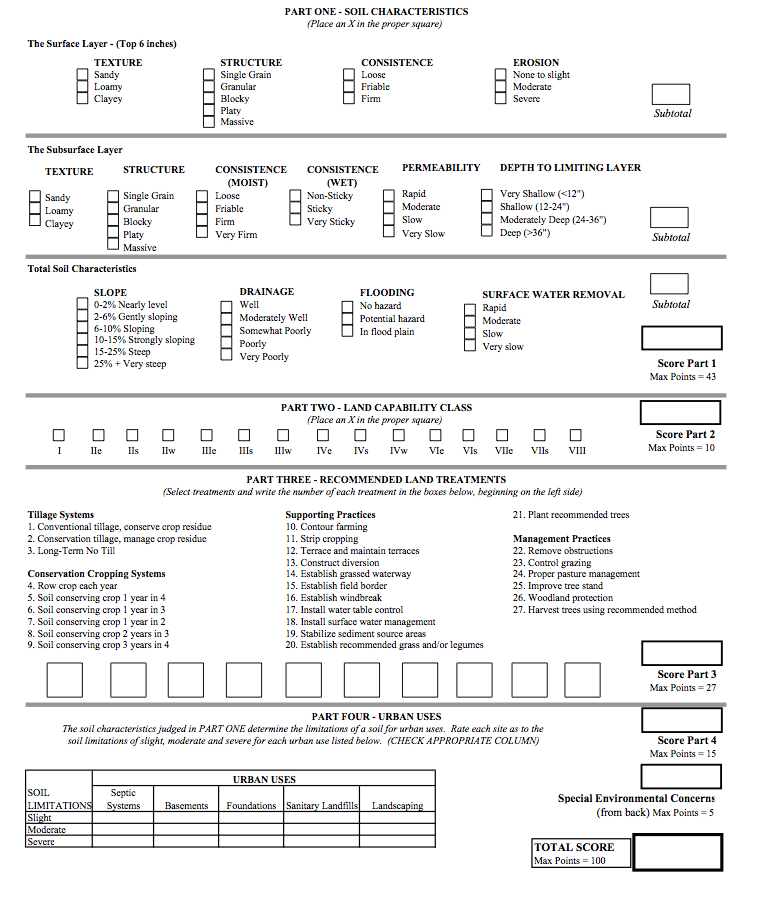 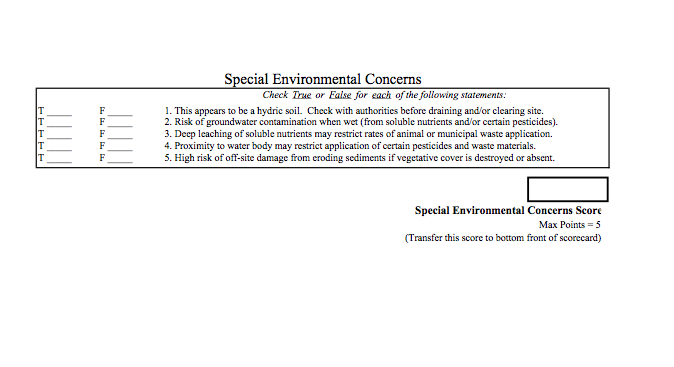 